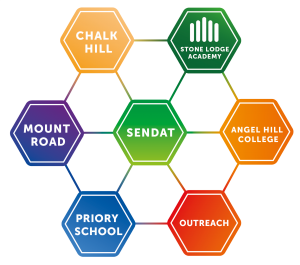 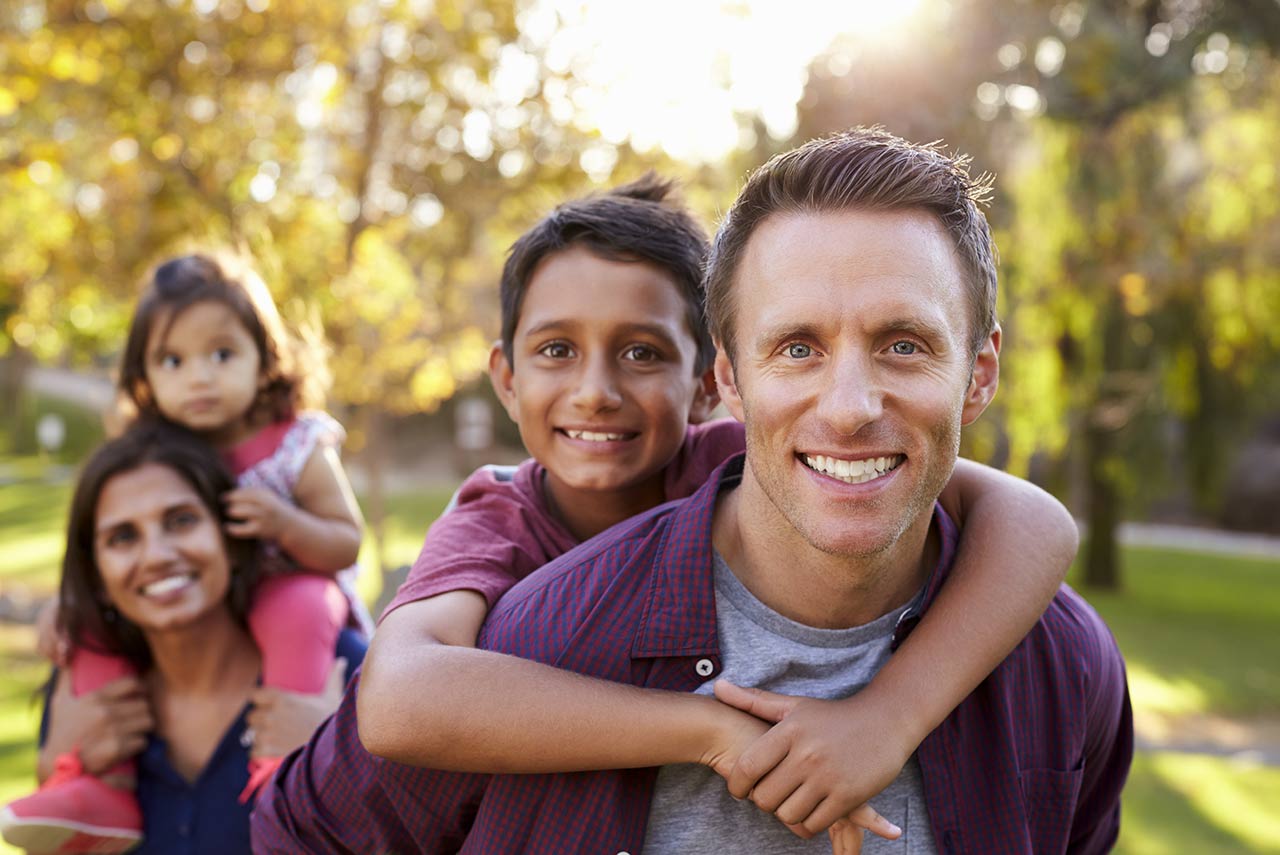 SENDAT OUTREACH WEEKLY NEWSLETTER: EDITION 6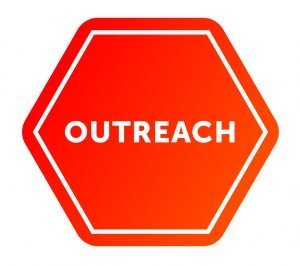 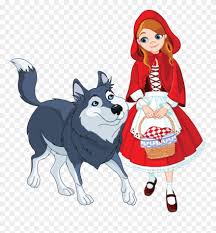 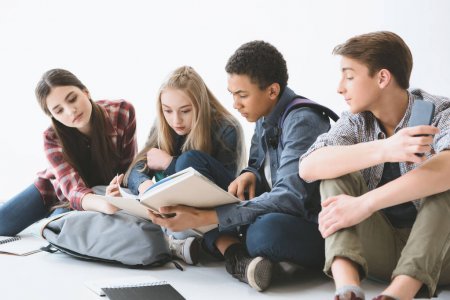 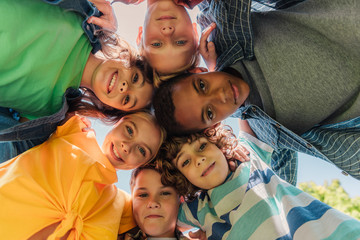 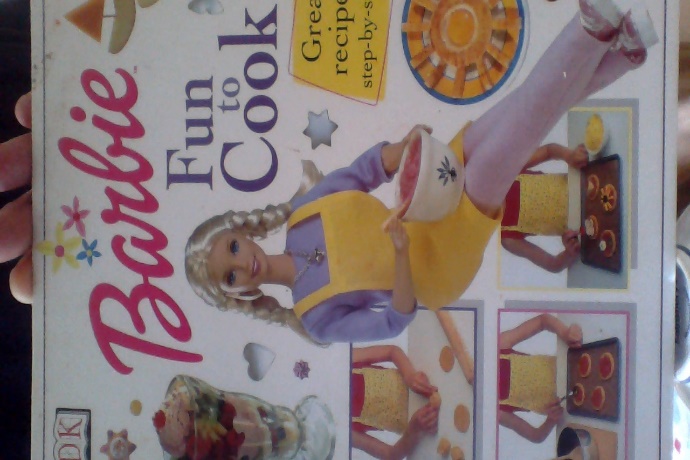 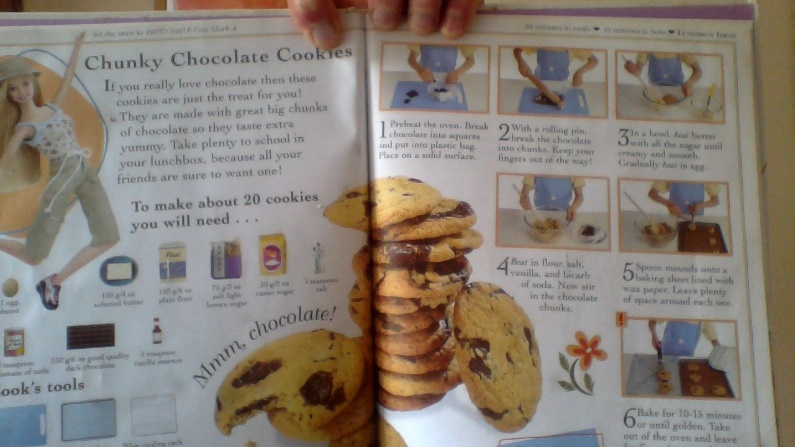 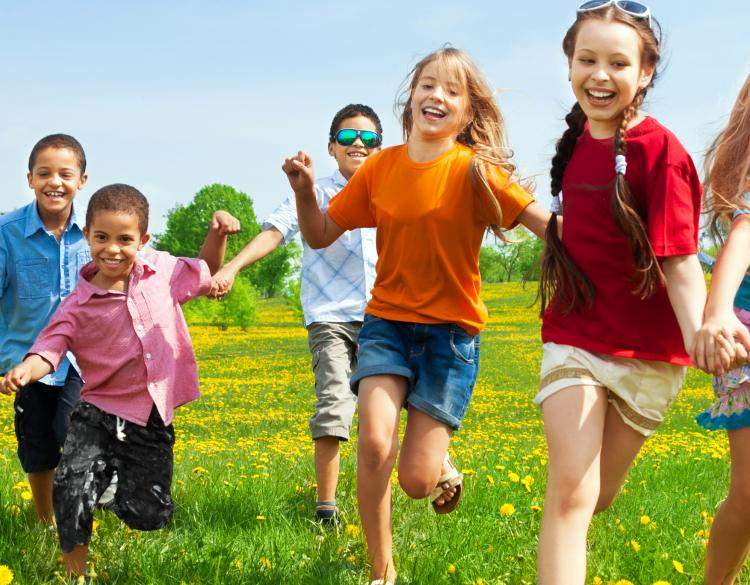 